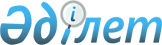 О внесении изменений в решениеАксуского городского маслихата от 28 декабря 2023 года № 98/14 "О бюджете сельских округов города Аксу на 2024-2026 годы"Решение Аксуского городского маслихата Павлодарской области от 23 февраля 2024 года № 110/16
      Аксуский городской маслихат РЕШИЛ:
      1. Внести в решение Аксуского городского маслихата от 28 декабря 2023 года № 98/14 "О бюджете сельских округов города Аксу на 2024-2026 годы", следующие изменения:
      1) пункт 1 указанного решения изложить в следующей редакции:
       "1. Утвердить бюджет сельского округа имени Мамаита Омарова на 2024-2026 годы согласно приложениям 1,2 и 3 соответственно, в том числе на 2024 год в следующих объемах:
      1) доходы –498181 тысяч тенге, в том числе:
      налоговые поступления – 10174 тысяч тенге;
      неналоговые поступления – 36 тысяч тенге;
      поступления от продажи основного капитала – 600 тысяч тенге;
      поступления трансфертов – 487371 тысяч тенге;
      2) затраты – 500215тысяч тенге;
      3) чистое бюджетное кредитование – равно нулю;
      4) сальдо по операциям с финансовыми активами – равно нулю;
      5) дефицит (профицит) бюджета – -2034 тысяч тенге;
      6) финансирование дефицита (использование профицита) бюджета – 2034 тысяч тенге".
      2) пункт 2 указанного решения изложить в следующей редакции:
       "2. Утвердить бюджет Кызылжарского сельского округа на 2024-2026 годы согласно приложениям 4, 5 и 6 соответственно, в том числе на 2024 год в следующих объемах:
      1) доходы – 171841 тысяч тенге, в том числе:
      налоговые поступления – 6750 тысяч тенге;
      поступления от продажи основного капитала – 100 тысяч тенге;
      поступления трансфертов – 164991 тысяч тенге;
      2) затраты – 173276тысяч тенге;
      3) чистое бюджетное кредитование – равно нулю;
      4) сальдо по операциям с финансовыми активами – равно нулю;
      5) дефицит (профицит) бюджета – -1435тысяч тенге;
      6) финансирование дефицита (использование профицита) бюджета –1435тысяч тенге".
      3) пункт 3 указанного решения изложить в следующей редакции:
       "3. Утвердить бюджет сельского округаҚанаш Қамзин на 2024-2026 годы согласно приложениям 7, 8 и 9 соответственно, в том числе на 2024 год в следующих объемах:
      1) доходы – 446485 тысяч тенге, в том числе:
      налоговые поступления – 10317 тысяч тенге;
      неналоговые поступления – 208 тысяч тенге;
      поступления от продажи основного капитала – 500 тысяч тенге;
      поступления трансфертов – 435460 тысяч тенге;
      2) затраты – 451676 тысяч тенге;
      3) чистое бюджетное кредитование – равно нулю;
      4) сальдо по операциям с финансовыми активами – равно нулю;
      5) дефицит (профицит) бюджета – -5191 тысяч тенге;
      6) финансирование дефицита (использование профицита) бюджета – 5191 тысяч тенге".
      4) пункт 4 указанного решения изложить в следующей редакции:
       "4. Утвердить бюджет Евгеньевского сельского округа на 2024 - 2026 годы согласно приложениям 10,11 и 12 соответственно, в том числе на 2024 год в следующих объемах:
      1) доходы – 195636 тысяч тенге, в том числе:
      налоговые поступления – 14468 тысяч тенге;
      поступления от продажи основного капитала – 600 тысяч тенге;
      поступления трансфертов – 180568 тысяч тенге;
      2) затраты – 216216 тысяч тенге;
      3) чистое бюджетное кредитование – равно нулю;
      4) сальдо по операциям с финансовыми активами – равно нулю;
      5) дефицит (профицит) бюджета – -20580 тысяч тенге;
      6) финансирование дефицита (использование профицита) бюджета – 20580 тысяч тенге".
      5) пункт 5 указанного решения изложить в следующей редакции:
       "5. Утвердить бюджет Достыкского сельского округа на 2024 - 2026 годы согласно приложениям 13, 14 и 15 соответственно, в том числе на 2024 год в следующих объемах:
      1) доходы – 184021 тысяч тенге, в том числе:
      налоговые поступления – 11926 тысяч тенге;
      неналоговые поступления – 212 тысяч тенге;
      поступления от продажи основного капитала – 800 тысяч тенге;
      поступления трансфертов– 171083 тысяч тенге;
      2) затраты – 186174 тысяч тенге;
      3) чистое бюджетное кредитование – равно нулю;
      4) сальдо по операциям с финансовыми активами – равно нулю;
      5) дефицит (профицит) бюджета – -2153 тысяч тенге;
      6) финансирование дефицита (использование профицита) бюджета – 2153 тысяч тенге".
      6) пункт 6 указанного решения изложить в следующей редакции:
       "6. Утвердить бюджет Калкаманского сельского округа на 2024-2026 годы согласно приложениям 16, 17 и 18 соответственно, в том числе на 2024 год в следующих объемах:
      1) доходы – 196841 тысяч тенге, в том числе:
      налоговые поступления – 15065 тысяч тенге;
      поступления от продажи основного капитала –700 тысяч тенге;
      поступления трансфертов – 181076 тысяч тенге;
      2) затраты – 200652 тысячи тенге;
      3) чистое бюджетное кредитование – равно нулю;
      4) сальдо по операциям с финансовыми активами – равно нулю;
      5) дефицит (профицит) бюджета – -3811 тысяч тенге;
      6) финансирование дефицита (использование профицита) бюджета –3811 тысяч тенге".
      7) пункт 8 указанного решения изложить в следующей редакции:
       "8. Учесть в бюджете города Аксу на 2024 год объем целевых текущих трансфертов в бюджеты сельских округов в объеме1125447 тысячи тенге, в том числе:
      По программе: 001 "Услуги по обеспечению деятельности акима города районного значения, села, поселка, сельского округа" - 5474 тысяч тенге:
      011 За счет трансфертов из республиканского бюджета – 474 тысяч тенге:
      Кызылжарский сельский округ – 12 тысяч тенге;
      Достыкский сельский округ – 96 тысяч тенге;
      сельский округ Қанаш Қамзин – 197 тысяч тенге;
      Калкаманский сельский округ – 66 тысяч тенге;
      сельский округ имени Мамаита Омарова – 28 тысяч тенге;
      Евгеньевский сельский округ –75 тысяч тенге.
      029 За счет трансфертов из районного бюджета (города областного значения) – 5000 тысяч тенге:
      Кызылжарский сельский округ – 5000 тысяч тенге.
      По программе: 006 "Поддержка культурно - досуговой работы на местном уровне" - 180 тысяч тенге:
      011 За счет трансфертов из республиканского бюджета – 180 тысяч тенге:
      Калкаманский сельский округ – 80 тысяч тенге;
      Евгеньевский сельский округ – 100 тысяч тенге. 
      По программе: 008 "Освещение улиц в населенных пунктах" - 34689 тысяч тенге:
      029 За счет трансфертов из районного бюджета (города областного значения) – 34689 тысяч тенге:
      Кызылжарский сельский округ – 16000 тысяч тенге;
      Достыкский сельский округ – 10000 тысяч тенге;
      сельский округ Қанаш Қамзин – 8500 тысяч тенге;
      Калкаманский сельский округ – 189 тысяч тенге.
      По программе: 011 "Благоустройство и озеленение населенных пунктов" - 71966 тысяч тенге:
      029 За счет трансфертов из районного бюджета (города областного значения) – 71966 тысяч тенге:
      Достыкский сельский округ – 10000 тысяч тенге;
      сельский округ Қанаш Қамзин – 6000 тысяч тенге;
      Калкаманский сельский округ – 30000 тысяч тенге;
      сельский округ имени Мамаита Омарова – 10966 тысяч тенге;
      Евгеньевский сельский округ – 15000 тысяч тенге.
      По программе: 014 "Организация водоснабжения населенных пунктов" - 116092 тысяч тенге: 
      029 За счет трансфертов из районного бюджета (города областного значения) – 116092 тысяч тенге:
      Кызылжарский сельский округ – 47000 тысяч тенге;
      Достыкский сельский округ – 39000 тысяч тенге;
      сельский округ Қанаш Қамзин – 10092 тысяч тенге;
      Калкаманский сельский округ –6000 тысяч тенге;
      сельский округ имени Мамаита Омарова – 8000 тысяч тенге;
      Евгеньевский сельский округ – 6000 тысяч тенге.
      По программе: 022 "Капитальные расходы государственного органа" - 55400 тысяч тенге:
      029 За счет трансфертов из районного бюджета (города областного значения) – 55400 тысяч тенге:
      сельский округ Қанаш Қамзин – 11200 тысяч тенге;
      Калкаманский сельский округ –11000 тысяч тенге;
      сельский округ имени Мамаита Омарова – 11200 тысяч тенге;
      Евгеньевский сельский округ – 22000 тысяч тенге.
      По программе: 045 "Капитальный и средний ремонт автомобильных дорог в городах районного значения, селах, поселках, сельских округах" - 192847 тысяч тенге: 
      029 За счет трансфертов из районного бюджета (города областного значения) – 192847 тысяч тенге:
      Кызылжарский сельский округ – 35000 тысяч тенге;
      Достыкский сельский округ – 37847 тысяч тенге;
      сельский округ Қанаш Қамзин – 35000 тысяч тенге;
      Калкаманский сельский округ – 30000 тысяч тенге;
      сельский округ имени Мамаита Омарова – 25000 тысяч тенге;
      Евгеньевский сельский округ – 30000 тысяч тенге;
      По программе: 057 "Реализация мероприятий по социальной и инженерной инфраструктуре в сельских населенных пунктах в рамках проекта "Ауыл-Ел бесігі" - 648799 тысяч тенге:
      028 За счет трансфертов из областного бюджета – 648799 тысяч тенге:
      сельский округ ҚанашҚамзин – 286115 тысяч тенге;
      сельский округ имени Мамаита Омарова – 362684 тысяч тенге";
      приложения 1, 4, 7, 10, 13, 16 к указанному решению изложить в новой редакции согласно приложениям 1, 2, 3, 4, 5, 6 к настоящему решению.
      2. Настоящее решение вводится в действие с 1 января 2024 года. Бюджет сельского округа имени Мамаита Омарова на 2024 год Бюджет Кызылжарского сельского округа на 2024 год Бюджет сельского округа Қанаш Қамзин на 2024 год Бюджет Евгеньевского сельского округа на 2024 год Бюджет Достыкского сельского округа на 2024 год Бюджет Калкаманского сельского округа на 2024 год
					© 2012. РГП на ПХВ «Институт законодательства и правовой информации Республики Казахстан» Министерства юстиции Республики Казахстан
				
      Председатель Аксуского городского маслихата 

М. Омаргалиев
Приложение 1
к решению Аксуского 
городского маслихата 
от 23 февраля 2024 года
№ 110/16Приложение 1
к решению Аксуского 
городского маслихата 
от 28 декабря 2023 года
 № 98/14
Категория
Категория
Категория
Наименование
Сумма
(тысяч тенге)
Класс
Класс
Наименование
Сумма
(тысяч тенге)
Подкласс
Наименование
Сумма
(тысяч тенге)
1
2
3
4
5
1. Доходы
498181
1
Налоговые поступления
10174
01
Подоходный налог
700
2
Индивидуальный подоходный налог 
700
04
Налоги на собственность
8374
1
Налоги на имущество
483
3
Земельный налог
54
4
Налог на транспортные средства
7697
5
Единый земельный налог
140
05
Внутренние налоги на товары, работы и услуги
1100
3
Поступления за использование природных и других ресурсов
1100
2
Неналоговые поступления
36
01
Доходы от государственной собственности
36
5
Доходы от аренды имущества, находящегося в государственной собственности
36
3
Поступления от продажи основного капитала
600
03
Продажа земли и нематериальных активов
600
1
Продажа земли
300
2
Продажа нематериальных активов
300
4
Поступления трансфертов
487371
02
Трансферты из вышестоящих органов государственного управления
487371
3
Трансферты из районного (города областного значения) бюджета
487371
Функциональная группа
Функциональная группа
Функциональная группа
Функциональная группа
Функциональная группа
Сумма
(тысяч тенге)
Функциональная подгруппа
Функциональная подгруппа
Функциональная подгруппа
Функциональная подгруппа
Сумма
(тысяч тенге)
Администратор бюджетных программ
Администратор бюджетных программ
Администратор бюджетных программ
Сумма
(тысяч тенге)
Программа
Программа
Сумма
(тысяч тенге)
Наименование
Сумма
(тысяч тенге)
1
2
3
4
5
6
2. Затраты
500215
01
Государственные услуги общего характера
66031
1
Представительные, исполнительные и другие органы, выполняющие общие функции государственного управления
66031
124
Аппарат акима города районного значения, села, поселка, сельского округа
66031
001
Услуги по обеспечению деятельности акима города районного значения, села, поселка, сельского округа
54831
022
Капитальные расходы государственного органа
11200
07
Жилищно-коммунальное хозяйство
39000
2
Коммунальное хозяйство
8000
124
Аппарат акима города районного значения, села, поселка, сельского округа
8000
014
Организация водоснабжения населенных пунктов
8000
3
Благоустройство населенных пунктов
31000
124
Аппарат акима города районного значения, села, поселка, сельского округа
31000
008
Освещение улиц в населенных пунктах 
9000
009
Обеспечение санитарии населенных пунктов
3000
011
Благоустройство и озеленение населенных пунктов
19000
12
Транспорт и коммуникации
32500
1
Автомобильный транспорт
32500
124
Аппарат акима города районного значения, села, поселка, сельского округа
32500
013
Обеспечение функционирования автомобильных дорог в городах районного значения, селах, поселках, сельских округах
5000
045
Капитальный и средний ремонт автомобильных дорог в городах районного значения, селах, поселках, сельских округах
27500
13
Прочие
362684
9
Прочие
362684
124
Аппарат акима города районного значения, села, поселка, сельского округа
362684
057
Реализация мероприятий по социальной и инженерной инфраструктуре в сельских населенных пунктах в рамках проекта "Ауыл-Ел бесігі"
362684
3. Чистое бюджетное кредитование
0
4. Сальдо по операциям с финансовыми активами
0
5. Дефицит (профицит) бюджета
-2034
6. Финансирование дефицита (использование профицита) бюджета
2034Приложение 2
к решению Аксуского 
городского маслихата 
от 23 февраля 2024 года
№ 110/16Приложение 4
к решению Аксуского 
городского маслихата 
от 28 декабря 2023 года
№ 98/14
Категория
Категория
Категория
Наименование
Сумма
(тысяч тенге)
Класс
Класс
Наименование
Сумма
(тысяч тенге)
Подкласс
Наименование
Сумма
(тысяч тенге)
1
2
3
4
5
1. Доходы
171841
1
Налоговые поступления
6750
01
Подоходный налог
787
2
Индивидуальный подоходный налог 
787
04
Налоги на собственность
4463
1
Налоги на имущество
180
3
Земельный налог
160
4
Налог на транспортные средства
3908
5
Единый земельный налог
215
05
Внутренние налоги на товары, работы и услуги
1500
3
Поступления за использование природных и других ресурсов
1500
3
Поступления от продажи основного капитала
100
03
Продажа земли и нематериальных активов
100
1
Продажа земли
50
2
Продажа нематериальных активов
50
4
Поступления трансфертов
164991
02
Трансферты из вышестоящих органов государственного управления
164991
3
Трансферты из районного (города областного значения) бюджета
164991
Функциональная группа
Функциональная группа
Функциональная группа
Функциональная группа
Функциональная группа
Сумма
(тысяч тенге)
Функциональная подгруппа
Функциональная подгруппа
Функциональная подгруппа
Функциональная подгруппа
Сумма
(тысяч тенге)
Администратор бюджетных программ
Администратор бюджетных программ
Администратор бюджетных программ
Сумма
(тысяч тенге)
Программа
Программа
Сумма
(тысяч тенге)
Наименование
Сумма
(тысяч тенге)
1
2
3
4
5
6
2. Затраты
173276
01
Государственные услуги общего характера
52091
1
Представительные, исполнительные и другие органы, выполняющие общие функции государственного управления
52091
124
Аппарат акима города районного значения, села, поселка, сельского округа
52091
001
Услуги по обеспечению деятельности акима города районного значения, села, поселка, сельского округа
52091
07
Жилищно-коммунальное хозяйство
80585
2
Коммунальное хозяйство
47500
124
Аппарат акима города районного значения, села, поселка, сельского округа
47500
014
Организация водоснабжения населенных пунктов
47500
3
Благоустройство населенных пунктов
33085
124
Аппарат акима города районного значения, села, поселка, сельского округа
33085
008
Освещение улиц в населенных пунктах 
24000
009
Обеспечение санитарии населенных пунктов
5000
011
Благоустройство и озеленение населенных пунктов
4085
12
Транспорт и коммуникации
40600
1
Автомобильный транспорт
40600
124
Аппарат акима города районного значения, села, поселка, сельского округа
40600
013
Обеспечение функционирования автомобильных дорог в городах районного значения, селах, поселках, сельских округах
5600
045
Капитальный и средний ремонт автомобильных дорог в городах районного значения, селах, поселках, сельских округах
35000
3. Чистое бюджетное кредитование
0
4. Сальдо по операциям с финансовыми активами
0
5. Дефицит (профицит) бюджета
-1435
6. Финансирование дефицита (использование профицита) бюджета
1435Приложение 3
к решению Аксуского 
городского маслихата 
от 23 февраля 2024 года
№ 110/16Приложение 7
к решению Аксуского 
городского маслихата 
от 28 декабря 2023 года
№ 98/14
Категория
Категория
Категория
Наименование
Сумма
(тысяч тенге)
Класс
Класс
Наименование
Сумма
(тысяч тенге)
Подкласс
Наименование
Сумма
(тысяч тенге)
1
2
3
4
5
1. Доходы
446485
1
Налоговые поступления
10317
01
Подоходный налог
346
2
Индивидуальный подоходный налог 
346
04
Налоги на собственность
7771
1
Налоги на имущество
508
3
Земельный налог
70
4
Налог на транспортные средства
6500
5
Единый земельный налог
693
05
Внутренние налоги на товары, работы и услуги
2200
3
Поступления за использование природных и других ресурсов
2200
2
Неналоговые поступления
208
01
Доходы от государственной собственности
208
5
Доходы от аренды имущества, находящегося в государственной собственности
208
3
Поступления от продажи основного капитала
500
03
Продажа земли и нематериальных активов
500
1
Продажа земли
200
2
Продажа нематериальных активов
300
4
Поступления трансфертов
435460
02
Трансферты из вышестоящих органов государственного управления
435460
3
Трансферты из районного (города областного значения) бюджета
435460
Функциональная группа
Функциональная группа
Функциональная группа
Функциональная группа
Функциональная группа
Сумма
(тысяч тенге)
Функциональная подгруппа
Функциональная подгруппа
Функциональная подгруппа
Функциональная подгруппа
Сумма
(тысяч тенге)
Администратор бюджетных программ
Администратор бюджетных программ
Администратор бюджетных программ
Сумма
(тысяч тенге)
Программа
Программа
Сумма
(тысяч тенге)
Наименование
Сумма
(тысяч тенге)
1
2
3
4
5
6
2. Затраты
451676
01
Государственные услуги общего характера
74278
1
Представительные, исполнительные и другие органы, выполняющие общие функции государственного управления
74278
124
Аппарат акима города районного значения, села, поселка, сельского округа
74278
001
Услуги по обеспечению деятельности акима города районного значения, села, поселка, сельского округа
63078
022
Капитальные расходы государственного органа
11200
07
Жилищно-коммунальное хозяйство
47783
2
Коммунальное хозяйство
11283
124
Аппарат акима города районного значения, села, поселка, сельского округа
11283
014
Организация водоснабжения населенных пунктов
11283
3
Благоустройство населенных пунктов
36500
124
Аппарат акима города районного значения, села, поселка, сельского округа
36500
008
Освещение улиц в населенных пунктах
18500
009
Обеспечение санитарии населенных пунктов
4000
011
Благоустройство и озеленение населенных пунктов
14000
12
Транспорт и коммуникации
43500
1
Автомобильный транспорт
43500
124
Аппарат акима города районного значения, села, поселка, сельского округа
43500
013
Обеспечение функционирования автомобильных дорог в городах районного значения, селах, поселках, сельских округах
8500
045
Капитальный и средний ремонт автомобильных дорог в городах районного значения, селах, поселках, сельских округах
35000
13
Прочие
286115
9
Прочие
286115
124
Аппарат акима города районного значения, села, поселка, сельского округа
286115
057
Реализация мероприятий по социальной и инженерной инфраструктуре в сельских населенных пунктах в рамках проекта "Ауыл-Ел бесігі"
286115
3. Чистое бюджетное кредитование
0
4. Сальдо по операциям с финансовыми активами
0
5. Дефицит (профицит) бюджета
-5191
6. Финансирование дефицита (использование профицита) бюджета
5191Приложение 4
к решению Аксуского 
городского маслихата 
от 23 февраля 2024 года
№ 110/16Приложение 10
к решению Аксуского 
городского маслихата 
от 28 декабря 2023 года
№ 98/14
Категория
Категория
Категория
Наименование
Сумма
(тысяч тенге)
Класс
Класс
Наименование
Сумма
(тысяч тенге)
Подкласс
Наименование
Сумма
(тысяч тенге)
1
2
3
4
5
1. Доходы
195636
1
Налоговые поступления
14468
01
Подоходный налог
1965
2
Индивидуальный подоходный налог 
1965
04
Налоги на собственность
10203
1
Налоги на имущество
368
3
Земельный налог
140
4
Налог на транспортные средства
9201
5
Единый земельный налог
494
05
Внутренние налоги на товары, работы и услуги
2300
3
Поступления за использование природных и других ресурсов
2300
3
Поступления от продажи основного капитала
600
03
Продажа земли и нематериальных активов
600
1
Продажа земли
300
2
Продажа нематериальных активов
300
4
Поступления трансфертов
180568
02
Трансферты из вышестоящих органов государственного управления
180568
3
Трансферты из районного (города областного значения) бюджета
180568
Функциональная группа
Функциональная группа
Функциональная группа
Функциональная группа
Функциональная группа
Сумма
(тысяч тенге)
Функциональная подгруппа
Функциональная подгруппа
Функциональная подгруппа
Функциональная подгруппа
Сумма
(тысяч тенге)
Администратор бюджетных программ
Администратор бюджетных программ
Администратор бюджетных программ
Сумма
(тысяч тенге)
Программа
Программа
Сумма
(тысяч тенге)
Наименование
Сумма
(тысяч тенге)
1
2
3
4
5
6
2. Затраты
216216
01
Государственные услуги общего характера
77877
1
Представительные, исполнительные и другие органы, выполняющие общие функции государственного управления
77877
124
Аппарат акима города районного значения, села, поселка, сельского округа
77877
001
Услуги по обеспечению деятельности акима города районного значения, села, поселка, сельского округа
55877
022
Капитальные расходы государственного органа
22000
07
Жилищно-коммунальное хозяйство
41080
2
Коммунальное хозяйство
7500
124
Аппарат акима города районного значения, села, поселка, сельского округа
7500
014
Организация водоснабжения населенных пунктов
7500
3
Благоустройство населенных пунктов
33580
124
Аппарат акима города районного значения, села, поселка, сельского округа
33580
008
Освещение улиц в населенных пунктах 
11580
009
Обеспечение санитарии населенных пунктов
4000
011
Благоустройство и озеленение населенных пунктов
18000
08
Культура, спорт, туризм и информационное пространство
49259
1
Деятельность в области культуры
49259
124
Аппарат акима города районного значения, села, поселка, сельского округа
49259
006
Поддержка культурно-досуговой работы на местном уровне
49259
12
Транспорт и коммуникации
48000
1
Автомобильный транспорт
48000
124
Аппарат акима города районного значения, села, поселка, сельского округа
48000
013
Обеспечение функционирования автомобильных дорог в городах районного значения, селах, поселках, сельских округах
3000
045
Капитальный и средний ремонт автомобильных дорог в городах районного значения, селах, поселках, сельских округах
45000
3. Чистое бюджетное кредитование
0
4. Сальдо по операциям с финансовыми активами
0
5. Дефицит (профицит) бюджета
-20580
6. Финансирование дефицита (использование профицита) бюджета
20580Приложение 5
к решению Аксуского 
городского маслихата 
от 23 февраля 2024 года
№ 110/16Приложение 13
к решению Аксуского 
городского маслихата 
от 28 декабря 2023 года
№ 98/14
Категория
Категория
Категория
Наименование
Сумма
(тысяч тенге)
Класс
Класс
Наименование
Сумма
(тысяч тенге)
Подкласс
Наименование
Сумма
(тысяч тенге)
1
2
3
4
5
1. Доходы
184021
1
Налоговые поступления
11926
01
Подоходный налог
2565
2
Индивидуальный подоходный налог 
2565
04
Налоги на собственность
7461
1
Налоги на имущество
374
3
Земельный налог
78
4
Налог на транспортные средства
6680
5
Единый земельный налог
329
05
Внутренние налоги на товары, работы и услуги
1900
3
Поступления за использование природных и других ресурсов
1900
2
Неналоговые поступления
212
01
Доходы от государственной собственности
212
5
Доходы от аренды имущества, находящегося в государственной собственности
212
3
Поступления от продажи основного капитала
800
03
Продажа земли и нематериальных активов
800
1
Продажа земли
300
2
Продажа нематериальных активов
500
4
Поступления трансфертов
171083
02
Трансферты из вышестоящих органов государственного управления
171083
3
Трансферты из районного (города областного значения) бюджета
171083
Функциональная группа
Функциональная группа
Функциональная группа
Функциональная группа
Функциональная группа
Сумма
(тысяч тенге)
Функциональная подгруппа
Функциональная подгруппа
Функциональная подгруппа
Функциональная подгруппа
Сумма
(тысяч тенге)
Администратор бюджетных программ
Администратор бюджетных программ
Администратор бюджетных программ
Сумма
(тысяч тенге)
Программа
Программа
Сумма
(тысяч тенге)
Наименование
Сумма
(тысяч тенге)
1
2
3
4
5
6
2. Затраты
186174
01
Государственные услуги общего характера
60674
1
Представительные, исполнительные и другие органы, выполняющие общие функции государственного управления
60674
124
Аппарат акима города районного значения, села, поселка, сельского округа
60674
001
Услуги по обеспечению деятельности акима города районного значения, села, поселка, сельского округа
60674
07
Жилищно-коммунальное хозяйство
79500
2
Коммунальное хозяйство
39000
124
Аппарат акима города районного значения, села, поселка, сельского округа
39000
014
Организация водоснабжения населенных пунктов
39000
3
Благоустройство населенных пунктов
40500
124
Аппарат акима города районного значения, села, поселка, сельского округа
40500
008
Освещение улиц в населенных пунктах 
16500
009
Обеспечение санитарии населенных пунктов
4000
011
Благоустройство и озеленение населенных пунктов
20000
12
Транспорт и коммуникации
46000
1
Автомобильный транспорт
46000
124
Аппарат акима города районного значения, села, поселка, сельского округа
46000
013
Обеспечение функционирования автомобильных дорог в городах районного значения, селах, поселках, сельских округах
6000
045
Капитальный и средний ремонт автомобильных дорог в городах районного значения, селах, поселках, сельских округах
40000
3. Чистое бюджетное кредитование
0
4. Сальдо по операциям с финансовыми активами
0
5. Дефицит (профицит) бюджета
-2153
6. Финансирование дефицита (использование профицита) бюджета
2153Приложение 6
к решению Аксуского 
городского маслихата 
от 23 февраля 2024 года
№ 110/16Приложение 16
к решению Аксуского 
городского маслихата 
от 28 декабря 2023 года
№ 98/14
Категория
Категория
Категория
Наименование
Сумма
(тысяч тенге)
Класс
Класс
Наименование
Сумма
(тысяч тенге)
Подкласс
Наименование
Сумма
(тысяч тенге)
1
2
3
4
5
1. Доходы
196841
1
Налоговые поступления
15065
01
Подоходный налог
4000
2
Индивидуальный подоходный налог 
4000
04
Налоги на собственность
10505
1
Налоги на имущество
800
3
Земельный налог
500
4
Налог на транспортные средства
9005
5
Единый земельный налог
200
05
Внутренние налоги на товары, работы и услуги
560
3
Поступления за использование природных и других ресурсов
560
3
Поступления от продажи основного капитала
700
03
Продажа земли и нематериальных активов
700
1
Продажа земли
300
2
Продажа нематериальных активов
400
4
Поступления трансфертов
181076
02
Трансферты из вышестоящих органов государственного управления
181076
3
Трансферты из районного (города областного значения) бюджета
181076
Функциональная группа
Функциональная группа
Функциональная группа
Функциональная группа
Функциональная группа
Сумма
(тысяч тенге)
Функциональная подгруппа
Функциональная подгруппа
Функциональная подгруппа
Функциональная подгруппа
Сумма
(тысяч тенге)
Администратор бюджетных программ
Администратор бюджетных программ
Администратор бюджетных программ
Сумма
(тысяч тенге)
Программа
Программа
Сумма
(тысяч тенге)
Наименование
Сумма
(тысяч тенге)
1
2
3
4
5
6
2. Затраты
200652
01
Государственные услуги общего характера
66383
1
Представительные, исполнительные и другие органы, выполняющие общие функции государственного управления
66383
124
Аппарат акима города районного значения, села, поселка, сельского округа
66383
001
Услуги по обеспечению деятельности акима города районного значения, села, поселка, сельского округа
55183
022
Капитальные расходы государственного органа
11200
07
Жилищно-коммунальное хозяйство
59350
2
Коммунальное хозяйство
8550
124
Аппарат акима города районного значения, села, поселка, сельского округа
8550
014
Организация водоснабжения населенных пунктов
8550
3
Благоустройство населенных пунктов
50800
124
Аппарат акима города районного значения, села, поселка, сельского округа
50800
008
Освещение улиц в населенных пунктах 
14800
009
Обеспечение санитарии населенных пунктов
4000
011
Благоустройство и озеленение населенных пунктов
32000
08
Культура, спорт, туризм и информационное пространство
41919
1
Деятельность в области культуры
41919
124
Аппарат акима города районного значения, села, поселка, сельского округа
41419
006
Поддержка культурно-досуговой работы на местном уровне
41919
12
Транспорт и коммуникации
33000
1
Автомобильный транспорт
33000
124
Аппарат акима города районного значения, села, поселка, сельского округа
33000
013
Обеспечение функционирования автомобильных дорог в городах районного значения, селах, поселках, сельских округах
3000
045
Капитальный и средний ремонт автомобильных дорог в городах районного значения, селах, поселках, сельских округах
30000
3. Чистое бюджетное кредитование
0
4. Сальдо по операциям с финансовыми активами
0
5. Дефицит (профицит) бюджета
-3811
6. Финансирование дефицита (использование профицита) бюджета
3811